Р О С С И Й С К А Я  Ф Е Д Е Р А Ц И ЯБ Е Л Г О Р О Д С К А Я  О Б Л А С Т Ь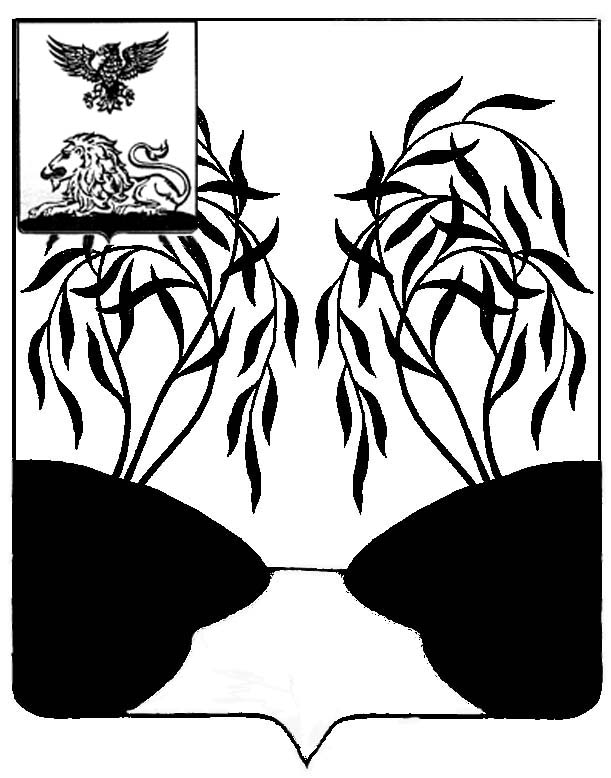 МУНИЦИПАЛЬНЫЙ СОВЕТ МУНИЦИПАЛЬНОГО РАЙОНА«РАКИТЯНСКИЙ РАЙОН» БЕЛГОРОДСКОЙ ОБЛАСТИПятьдесят третье внеочередное  заседание Муниципального советаРЕШЕНИЕот 18 августа 2023 года                                                                                         № 7В соответствии с Указом Президента Российской Федерации от 17 октября 2022 года № 752 «Об особенностях командирования лиц, замещающих государственное должности Российской Федерации, федеральных государственных гражданских служащих, работников федеральных государственных органов, замещающих должности, не являющиеся должностями федеральной государственной гражданской службы, на территории Донецкой Народной Республики, Луганской Народной Республики, Запорожской области и Херсонской области», Федеральным законом от 06.10.2003 г. № 131-ФЗ «Об общих принципах организации местного самоуправления в Российской Федерации», постановлением Правительства Российской Федерации от 28 октября 2022 г. № 1915 «Об отдельных вопросах, связанных с командированием на территории Донецкой Народной Республики, Луганской Народной Республики, Запорожской области и Херсонской области», Уставом муниципального района «Ракитянский район» Белгородской области, Муниципальный совет Ракитянского района,                   р е ш и л:1. Внести следующие изменения в решение Муниципального совета Ракитянского района от 30.06.2022 г № 1 «Об утверждении Положения о порядке и условиях командирования, возмещения расходов, связанных со служебными командировками лиц, замещающих муниципальные должности, муниципальных служащих, работников, замещающих в органах местного самоуправления должности, не отнесенные к должностям муниципальной службы, вспомогательного персонала, работников организаций и учреждений, подведомственных органам местного самоуправления Ракитянского района»:- в Положении о порядке и условиях командирования, возмещения расходов, связанных со служебными командировками лиц, замещающих муниципальные должности, муниципальных служащих, работников, замещающих в органах местного самоуправления должности, не отнесенные к должностям муниципальной службы, вспомогательного персонала, работников организаций и учреждений, подведомственных органам местного самоуправления Ракитянского района:- в абзаце втором пункта 4.3 раздела 4 Положения после слов «Херсонской области» дополнить словами «и иных территориях, нуждающихся в обеспечении жизнедеятельности населения и восстановлении объектов инфраструктуры».2. Настоящее решение вступает в силу со дня его подписания и распространяется на правоотношения, возникшие с 1 июня 2023 г.3. Контроль за исполнением настоящего решения возложить на постоянную комиссию по вопросам местного самоуправления, работы Муниципального совета (Ю.Д. Костинов). ПредседательМуниципального совета                                                                   Н.М. ЗубатоваО внесении изменений в решение Муниципального совета Ракитянского  района от 30.06.2022 г № 1 «Об утверждении Положения о порядке и условиях командирования, возмещения расходов, связанных со служебными командировками лиц, замещающих муниципальные должности, муниципальных служащих, работников, замещающих в органах местного самоуправления должности, не отнесенные к должностям муниципальной службы, вспомогательного персонала, работников организаций и учреждений, подведомственных органам местного самоуправления Ракитянского района»